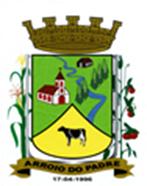 ESTADO DO RIO GRANDE DO SULMUNICÍPIO DE ARROIO DO PADREGABINETE DO PREFEITOMensagem 83/2017ACâmara Municipal de VereadoresSenhor PresidenteSenhores Vereadores	Manifesto lhes meus cumprimentos, quanto em nome do Poder Executivo cumpre-me encaminhar para apreciação nesta Casa o projeto de lei 83/2017.	Alterações necessárias na Lei de Diretrizes Orçamentais, anexo I – Programas Temáticos, da Lei Municipal N° 1.766, de 04 de outubro de 2016, fazem com que lhes encaminhe a presente proposta cujo teor é a inclusão de nova ação (projeto/atividade) relativo a ampliação da Unidade Básica de Saúde local.	Registramos que os recursos necessários (a maior parte), é oriunda da União através do Ministério da Saúde, por emenda parlamentar do Deputado Federal José Stédile (PSB/RS). 	A ampliação proposta deverá disponibilizar mais espaços físicos e com isso propiciar melhorias para o desempenho dos servidores que ali atuam, assim como também, o próprio atendimento.	Outra ação que pretende-se incluir nas leis orçamentárias, no caso presente, na Lei de Diretrizes Orçamentárias, é quanto à adequação do prédio e outras condições quanto a Prevenção e Proteção Contra Incêndios - PPCI, da Unidade Básica de Saúde.  Então, sendo a condição do alvará dos Bombeiros que estas adequações sejam realizadas, não tem o município outra alternativa, a não ser executar o previsto.	Por se tratar da execução de uma obra e por já haver em caixa (conta bancaria) parte do recurso e outra questão, do PPCI, também ser urgente. Peço tramitação ao projeto de lei regime de urgência.	Para o momento.	Atenciosamente.Arroio do Padre, 09 de junho de 2017. Leonir Aldrighi BaschiPrefeito MunicipalAo Sr.Rui Carlos PeterPresidente da Câmara Municipal de VereadoresArroio do Padre/RSESTADO DO RIO GRANDE DO SULMUNICÍPIO DE ARROIO DO PADREGABINETE DO PREFEITOPROJETO DE LEI Nº 83 DE 09 DE JUNHO DE 2017.Dispõe sobre a inclusão de novos objetivos no anexo I – Programas Temáticos, da Lei Municipal N° 1.766, de 04 de outubro de 2016, Lei de Diretrizes Orçamentárias.Art. 1° Ficam criados os objetivos no anexo I – Programas Temáticos da Lei Municipal N° 1.766, de 04 de outubro de 2016, que dispõe sobre as Diretrizes Orçamentárias para o exercício de 2017, vinculados à Secretaria Municipal de Saúde e Desenvolvimento Social, com sua denominação e respectivo valor, conforme o anexo I desta Lei.Art. 2° Servirão de cobertura para as despesas decorrentes da criação dos objetivos/metas propostos por esta Lei, recursos financeiros provenientes dos seguintes órgãos e fontes de recurso:Construção de 2º Piso na Unidade Básica de Saúde:I – Recursos da União, Através do Ministério da Saúde no valor de R$ 99.450,00 (noventa e nove mil, quatrocentos e cinquenta reais)Fonte de Recurso: 4935 – Ampliação e Requalificação da UBS.II – Recursos do Municio de Arroio do Padre no valor de R$ 28.801,76 (vinte e oito mil, oitocentos e um reais e setenta e seis centavos)Fonte de Recurso: 0040 – ASPSExecução de Projeto de PPCI na Unidade Básica de Saúde:I – Recursos do Municio de Arroio do Padre no valor de R$ 45.933,44 (quarenta e cinco mil, novecentos e trinta e três reais e quarenta e quatro centavos)Fonte de Recurso: 0040 – ASPSArt. 3° Esta Lei entra em vigor na data de sua publicaçãoArroio do Padre, 09 de junho de 2017.Visto TécnicoLoutar PriebSecretário de Administração, Planejamento,Finanças, Gestão e TributosLeonir Aldrighi BaschiPrefeito Municipal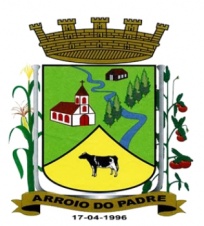 PREFEITURA DE ARROIO DO PADREESTADO DO RIO GRANDE DO SULGABINETE DO PREFEITOAnexo I – Projeto de lei 83/2017Descrição do ProgramaDescrição do ProgramaDescrição do Programa1.1 - Valor Global do Programa1.1 - Valor Global do Programa1.1 - Valor Global do Programa1.1 - Valor Global do ProgramaCódigoTítuloTítulo1.1 - Valor Global do Programa1.1 - Valor Global do Programa1.1 - Valor Global do Programa1.1 - Valor Global do Programa0107Cuidando de Quem PrecisaCuidando de Quem Precisa+ R$ 174.245,20+ R$ 174.245,20+ R$ 174.245,20+ R$ 174.245,201.2 – Indicadores Vinculados ao Programa1.2 – Indicadores Vinculados ao Programa1.2 – Indicadores Vinculados ao Programa1.2 – Indicadores Vinculados ao Programa1.2 – Indicadores Vinculados ao Programa1.2 – Indicadores Vinculados ao Programa1.2 – Indicadores Vinculados ao ProgramaDescriçãoDescriçãoUnidade de MedidaUnidade de MedidaUnidade de MedidaReferênciaReferênciaDataÍndiceAtendimentos médicos na Unidade Básica de SaúdeAtendimentos médicos na Unidade Básica de SaúdeAumentar o número de consultasAumentar o número de consultasAumentar o número de consultas2014 - 201780 %Ações do Programa Estratégia Saúde da FamíliaAções do Programa Estratégia Saúde da FamíliaAmpliar os atendimentos da Saúde FamiliarAmpliar os atendimentos da Saúde FamiliarAmpliar os atendimentos da Saúde Familiar2014 - 201795 %Atenção ao atendimento odontológicoAtenção ao atendimento odontológicoAmpliar os atendimentos dos serviços odontológicosAmpliar os atendimentos dos serviços odontológicosAmpliar os atendimentos dos serviços odontológicos2014 - 201790 %Integração dos serviços de ambulânciaIntegração dos serviços de ambulânciaIntegrar o atendimento das ambulâncias as demais ações de saúdeIntegrar o atendimento das ambulâncias as demais ações de saúdeIntegrar o atendimento das ambulâncias as demais ações de saúde2014 - 201795 %Adquirir medicamentos básicos e outrosAdquirir medicamentos básicos e outrosAquisição de medicamentos em quantidade suficienteAquisição de medicamentos em quantidade suficienteAquisição de medicamentos em quantidade suficiente2014 – 201798 %1.3 – Objetivos do Programa1.3 – Objetivos do Programa1.3 – Objetivos do Programa1.3 – Objetivos do Programa1.3 – Objetivos do Programa1.3 – Objetivos do Programa1.3 – Objetivos do ProgramaObjetivo 17:Objetivo 17:Objetivo 17:Objetivo 17:Objetivo 17:Objetivo 17:Objetivo 17:CódigoDescriçãoDescriçãoDescriçãoDescriçãoDescriçãoDescrição0717Construção de 2º Piso na Unidade Básica de SaúdeConstrução de 2º Piso na Unidade Básica de SaúdeConstrução de 2º Piso na Unidade Básica de SaúdeConstrução de 2º Piso na Unidade Básica de SaúdeConstrução de 2º Piso na Unidade Básica de SaúdeConstrução de 2º Piso na Unidade Básica de Saúde1.3.1 – Órgão Responsável pelo Objetivo1.3.1 – Órgão Responsável pelo Objetivo1.3.1 – Órgão Responsável pelo Objetivo1.3.1 – Órgão Responsável pelo Objetivo1.3.1 – Órgão Responsável pelo Objetivo1.3.1 – Órgão Responsável pelo Objetivo1.3.1 – Órgão Responsável pelo ObjetivoCódigoDescriçãoDescriçãoDescriçãoDescriçãoDescriçãoDescrição05Secretária de Saúde e Desenvolvimento SocialSecretária de Saúde e Desenvolvimento SocialSecretária de Saúde e Desenvolvimento SocialSecretária de Saúde e Desenvolvimento SocialSecretária de Saúde e Desenvolvimento SocialSecretária de Saúde e Desenvolvimento Social1.3.2 – Metas Vinculadas aos Objetivos (2017)1.3.2 – Metas Vinculadas aos Objetivos (2017)1.3.2 – Metas Vinculadas aos Objetivos (2017)1.3.2 – Metas Vinculadas aos Objetivos (2017)1.3.2 – Metas Vinculadas aos Objetivos (2017)1.3.2 – Metas Vinculadas aos Objetivos (2017)1.3.2 – Metas Vinculadas aos Objetivos (2017)Ampliação do espaço físico junto a Unidade Básica de Saúde do Município.Ampliação do espaço físico junto a Unidade Básica de Saúde do Município.Ampliação do espaço físico junto a Unidade Básica de Saúde do Município.Ampliação do espaço físico junto a Unidade Básica de Saúde do Município.Ampliação do espaço físico junto a Unidade Básica de Saúde do Município.Ampliação do espaço físico junto a Unidade Básica de Saúde do Município.Ampliação do espaço físico junto a Unidade Básica de Saúde do Município.1.3.2.1 – Iniciativas Vinculadas ás Metas (2017)1.3.2.1 – Iniciativas Vinculadas ás Metas (2017)1.3.2.1 – Iniciativas Vinculadas ás Metas (2017)1.3.2.1 – Iniciativas Vinculadas ás Metas (2017)1.3.2.1 – Iniciativas Vinculadas ás Metas (2017)1.3.2.1 – Iniciativas Vinculadas ás Metas (2017)1.3.2.1 – Iniciativas Vinculadas ás Metas (2017)DescriçãoDescriçãoDescriçãoDescriçãoRegionalizaçãoRegionalizaçãoRegionalizaçãoRealizar as obras de ampliação da Unidade Básica de Saúde, construindo o 2º pavimento em prédio já existente. Devem ser construídas diversas salas que poderão servir de consultórios e para serviço administrativo.Realizar as obras de ampliação da Unidade Básica de Saúde, construindo o 2º pavimento em prédio já existente. Devem ser construídas diversas salas que poderão servir de consultórios e para serviço administrativo.Realizar as obras de ampliação da Unidade Básica de Saúde, construindo o 2º pavimento em prédio já existente. Devem ser construídas diversas salas que poderão servir de consultórios e para serviço administrativo.Realizar as obras de ampliação da Unidade Básica de Saúde, construindo o 2º pavimento em prédio já existente. Devem ser construídas diversas salas que poderão servir de consultórios e para serviço administrativo.Unidade Básica de SaúdeUnidade Básica de SaúdeUnidade Básica de SaúdeObjetivo 18:Objetivo 18:Objetivo 18:Objetivo 18:Objetivo 18:Objetivo 18:Objetivo 18:CódigoDescriçãoDescriçãoDescriçãoDescriçãoDescriçãoDescrição0718Execução de Projeto de PPCI na Unidade Básica de SaúdeExecução de Projeto de PPCI na Unidade Básica de SaúdeExecução de Projeto de PPCI na Unidade Básica de SaúdeExecução de Projeto de PPCI na Unidade Básica de SaúdeExecução de Projeto de PPCI na Unidade Básica de SaúdeExecução de Projeto de PPCI na Unidade Básica de Saúde1.3.1 – Órgão Responsável pelo Objetivo1.3.1 – Órgão Responsável pelo Objetivo1.3.1 – Órgão Responsável pelo Objetivo1.3.1 – Órgão Responsável pelo Objetivo1.3.1 – Órgão Responsável pelo Objetivo1.3.1 – Órgão Responsável pelo Objetivo1.3.1 – Órgão Responsável pelo ObjetivoCódigoDescriçãoDescriçãoDescriçãoDescriçãoDescriçãoDescrição05Secretária de Saúde e Desenvolvimento SocialSecretária de Saúde e Desenvolvimento SocialSecretária de Saúde e Desenvolvimento SocialSecretária de Saúde e Desenvolvimento SocialSecretária de Saúde e Desenvolvimento SocialSecretária de Saúde e Desenvolvimento Social1.3.2 – Metas Vinculadas aos Objetivos (2017)1.3.2 – Metas Vinculadas aos Objetivos (2017)1.3.2 – Metas Vinculadas aos Objetivos (2017)1.3.2 – Metas Vinculadas aos Objetivos (2017)1.3.2 – Metas Vinculadas aos Objetivos (2017)1.3.2 – Metas Vinculadas aos Objetivos (2017)1.3.2 – Metas Vinculadas aos Objetivos (2017)Adequar o prédio da Unidade Básica de Saúde do Município de acordo com as normas de prevenção e proteção contra incêndio vigentes, visando a garantia da segurança dos funcionários e população que busca atendimento na UBS.Adequar o prédio da Unidade Básica de Saúde do Município de acordo com as normas de prevenção e proteção contra incêndio vigentes, visando a garantia da segurança dos funcionários e população que busca atendimento na UBS.Adequar o prédio da Unidade Básica de Saúde do Município de acordo com as normas de prevenção e proteção contra incêndio vigentes, visando a garantia da segurança dos funcionários e população que busca atendimento na UBS.Adequar o prédio da Unidade Básica de Saúde do Município de acordo com as normas de prevenção e proteção contra incêndio vigentes, visando a garantia da segurança dos funcionários e população que busca atendimento na UBS.Adequar o prédio da Unidade Básica de Saúde do Município de acordo com as normas de prevenção e proteção contra incêndio vigentes, visando a garantia da segurança dos funcionários e população que busca atendimento na UBS.Adequar o prédio da Unidade Básica de Saúde do Município de acordo com as normas de prevenção e proteção contra incêndio vigentes, visando a garantia da segurança dos funcionários e população que busca atendimento na UBS.Adequar o prédio da Unidade Básica de Saúde do Município de acordo com as normas de prevenção e proteção contra incêndio vigentes, visando a garantia da segurança dos funcionários e população que busca atendimento na UBS.1.3.2.1 – Iniciativas Vinculadas ás Metas (2017)1.3.2.1 – Iniciativas Vinculadas ás Metas (2017)1.3.2.1 – Iniciativas Vinculadas ás Metas (2017)1.3.2.1 – Iniciativas Vinculadas ás Metas (2017)1.3.2.1 – Iniciativas Vinculadas ás Metas (2017)1.3.2.1 – Iniciativas Vinculadas ás Metas (2017)1.3.2.1 – Iniciativas Vinculadas ás Metas (2017)DescriçãoDescriçãoDescriçãoDescriçãoRegionalizaçãoRegionalizaçãoRegionalizaçãoInstalar equipamentos e executar as melhorias necessárias de acordo com o projeto aprovado pelo Corpo de Bombeiros na Unidade Básica de Saúde.Instalar equipamentos e executar as melhorias necessárias de acordo com o projeto aprovado pelo Corpo de Bombeiros na Unidade Básica de Saúde.Instalar equipamentos e executar as melhorias necessárias de acordo com o projeto aprovado pelo Corpo de Bombeiros na Unidade Básica de Saúde.Instalar equipamentos e executar as melhorias necessárias de acordo com o projeto aprovado pelo Corpo de Bombeiros na Unidade Básica de Saúde.Unidade Básica de SaúdeUnidade Básica de SaúdeUnidade Básica de Saúde